                                                                                                                                                                Podpis wnioskodawcy lub osoby upoważnionej 2)ZASADY DOKONYWANIA ODBIORU PRZYŁĄCZY WOD. – KAN. PRZEZ WODOCIĄGI REWAL SP. Z O.O. („Spółka”)Przed przystąpieniem do budowy przyłącza Klient (Inwestor) składa do Spółki wniosek „Zgłoszenie zamiaru wykonania przyłącza wodociągowego i.lub kanalizacji sanitarnej (ESU- 2)” wraz z planem sytuacyjnym przyłącza sporządzonym na kopii aktualnej mapie zasadniczej lub jednostkowej tj. mapy zasadniczej lub mapy do celów projektowych) oraz innymi niezbędnymi załącznikami wskazanymi we wniosku, w celu zweryfikowania jego zgodności ze złożonym do warunków planem zabudowy/szkicem sytuacyjnym.Niewniesienie przez Spółkę uwag do złożonego zgłoszenia zamiaru realizacji przyłączenia, w ciągu 14 dni od daty jego wpływu do Spółki, upoważnia Klienta (Inwestora) do przystąpienia do wykonywania robót przyłączeniowych zgodnie ze zgłoszeniem. W uzasadnionych przypadkach na wniosek Inwestora możliwe jest uzyskanie zaświadczenia o przyjęciu zgłoszenia i nie wniesieniu uwag przed terminem 14 dni.Za szkody powstałe w wyniku przyłączania do sieci (w tym usuwania awarii) odpowiada Klient (Inwestor)!Klient (Inwestor) lub Wykonawca, który występuje w imieniu Klienta z minimum 7 - dniowym wyprzedzeniem powinien umówić się na odbiór robót zanikowych oraz odbiór przyłącza w stanie odkrytym z pracownikiem Spółki.W odbiorze uczestniczy komisja składająca się z Klienta (Inwestor) lub jego pełnomocnika, Wykonawca robót instalacyjnych oraz pracownik Spółki. Podczas odbioru spisywany jest protokół, który pracownik Spółki po zakończeniu odbioru przekazuje do Biura Obsługi Klienta. Po dokonaniu odbioru technicznego przyłącza w stanie odkrytym, Klient (Inwestor) lub Wykonawca dostarcza do Spółki:mapę z naniesionym przyłączem potwierdzoną przez ośrodek geodezyjny lub nieaktualizowaną mapę zasadniczą z naniesionym przyłączem lub mapę inwentaryzacji geodezyjnej z klauzulą geodety uprawnionego wraz z protokołem z pozytywnej weryfikacji prac geodezyjnych,dokumentację zdjęciową z realizacji przyłącza (miejsce włączenia, ułożenie przewodu, podejścia wodomierzowego, studni rewizyjnej – jednoznacznie określające miejsce ich wykonania).Powyższe dokumenty należy dostarczyć do Spółki w celu weryfikacji poprawności wykonania przyłącza względem planu sytuacyjnego dołączonego do zgłoszenia zamiaru realizacji podłączenia do sieci i jeśli Klient realizuje podłączenia do sieci wraz z całym przyłączem i zamierza ubiegać się o wykup w/w podłączenia do sieci.Po dostarczeniu w/w dokumentów, pracownik Spółki sporządza i przekazuje Klientowi (Inwestorowi):protokół odbioru końcowego przyłącza;„Umowę odpłatnego przekazania przyłączenia do sieci” (tylko w przypadku realizacji przez Klienta podłączenia do sieci wraz z całym przyłączem). Umowa ta jest podstawą zwrotu przez Spółkę kosztów połączenia przyłącza z siecią wodociągową i/lub kanalizacji sanitarnej/ogólnospławnej. W terminie 14 dni od daty odbioru przyłącza wodociągowego oraz złożenia kompletnego wniosku o  zawarcie umowy na dostarczanie wody i odbiór ścieków (ESU 3) pracownik Spółki skontaktuje się pod nr telefonu wskazany we wniosku o zawarcie umowy, w celu umówienia terminu montażu wodomierza.Warunkiem koniecznym do podpisania umowy o dostarczanie wody i odbiór ścieków jest protokół odbioru końcowego oraz złożenie w Spółce mapy                      z naniesionym przyłączem potwierdzoną przez ośrodek geodezyjny lub nieaktualizowaną mapę zasadniczą z naniesionym przyłączem lub mapę inwentaryzacji geodezyjnej z klauzulą geodety !Warunkiem koniecznym do montażu wodomierza głównego jest złożenie wniosku o zawarcie umowy na dostarczenie wody i odbiór ścieków (ESU-3) !Po upływie 1 miesiąca od daty odbioru i nie zamontowaniu wodomierza z przyczyn nie leżących po stronie Spółki uznaje się rezygnację Klienta (Inwestora) z dostawy wody i w związku z tym dokonane zostanie trwałe odcięcie przyłącza. Wznowienie dostaw wody, wiązało się będzie z ponownym wystąpieniem Klienta (Inwestora)             o wszczęcie procedury przyłączenia do sieci.*	pole obowiązkowe1)	odpowiednie zaznaczyć / podkreślić / wypełnić    proszę zaznaczyć właściwe znakiem XZGŁOSZENIE (ESU-2)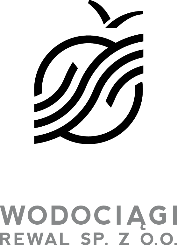 ZAMIARU WYKONANIA PRZYŁACZA WODOCIĄGOWEGO I/LUB KANALIZACJI SANITARNEJ………………………….………..Data  wniosku *ZGŁOSZENIE (ESU-2)ZAMIARU WYKONANIA PRZYŁACZA WODOCIĄGOWEGO I/LUB KANALIZACJI SANITARNEJ………………………….………..Data wpływu,………………………….………..Nr dziennikaDANE PODMIOTU UBIEGAJĄCEGO SIĘ O PRZYŁĄCZENIE DO SIECI1.	Imię i nazwisko / Nazwa: *2.	Adres zamieszkania / siedziby podmiotu: *Pozostałe informacje:Telefon*  ………………………………………………………………..e-mail ………………………………………………………………..NIP (nie dotyczy osób fizycznych) ………………………………………………………………..ZGŁOSZENIE ZAMIARU BUDOWYZgłaszam zamiar rozpoczęcia robót budowlanych z dniem ……………………………………. obejmujących budowę*:         przyłącza wodociągowego         przyłącza kanalizacyjnegozlokalizowanego/ych1 na dz. nr ……………………………………………….. obręb ……………………………………………………………………….                 w celu zaopatrzenia w wodę / odbiór ścieków1 Lokalizacja nieruchomości, który ma zostać przyłączona:miejscowość * ………………………..………………………..…..………., ul.* .……………………….…………………..….........................…, nr * …………..……..działka nr geod. * …………………..………………………….……….…., obręb * …………………….……………………………………..….…nr księgi wieczystej ………………………………………………..…….…Zamierzam wykonać przyłącze na podstawie*:      projektu uzgodnionego z ........................................................................, nr uzgodnienia ........................................................., opracowanego      na podstawie warunków technicznych numer .............................................................z dnia ………………………………………………………..      planu sytuacyjnego przyłącza.Wykonawcą przyłącza będzie (pełna nazwa firmy, adres i nr telefonu)*:................................................................................................................................................................................................................................................................................................................……………………………………………………………………………………………………………………………………………………………………………………………………………………………….12. Do wniosku załączam: 1)plan sytuacyjny przyłącza sporządzony na kopii aktualnej mapy zasadniczej lub jednostkowej przyjętej do Państwowego Zasobu Geodezyjnegoodpis z właściwego rejestru (w przypadku przedsiębiorców) jeżeli przyłacze wykonywane jest na podstawie planu sytuacyjnego.uzgodnieie projektowe przyłacza jeżeli było uzgadaniane na naradzie koordynacyjnej (ZUD)pełnomocnictwo w przypadku gdy Inwestor ustanowił pełnomocnikaKLAUZULA RODONa podstawie art. 13 ust. 1 Rozporządzenia Parlamentu Europejskiego i Rady (UE) 2016/679 z dnia 27 kwietnia 2016 r. w sprawie ochrony osób fizycznych w związku z przetwarzaniem danych osobowych i w sprawie swobodnego przepływu takich danych (ogólne rozporządzenie o ochronie danych), zwane dalej RODO, informuję Pana/Panią, że:OŚWIADCZENIA13. Oświadczenia: 1)Oświadczam, że zapoznałem/-am się z procedurą odbioru wybudowanego przyłącza.Oświadczam, że posiadam tytuł prawny do przedmiotowej nieruchomości jako: właściciel / współwłaściciel / najemca / dzierżawca / użytkownik wieczysty / inny (podać jaki) 1)…………………………………………………………………………………………………….………………………………………....Oświadczam, że zgodnie z art.6 ust.1 lit. a ogólnego rozporządzenia o ochronie danych osobowych z dnia 27 kwietnia 2016 r. wyrażam zgodę na przetwarzanie moich danych osobowych w celu realizacji usługi.